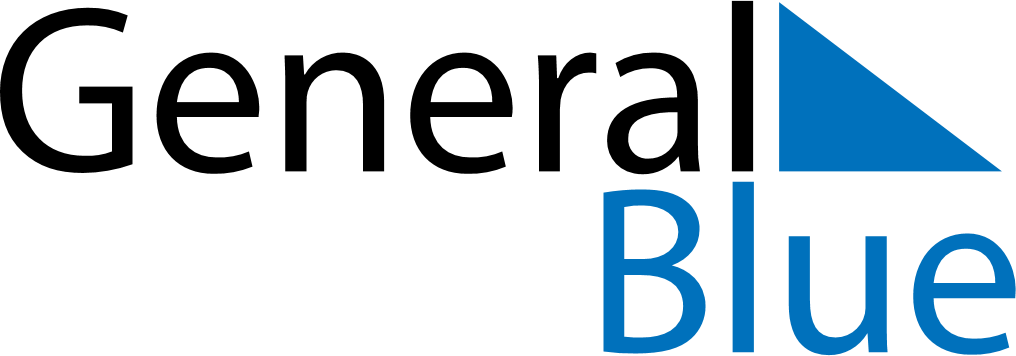 December 2024December 2024December 2024December 2024December 2024December 2024Parkano, Pirkanmaa, FinlandParkano, Pirkanmaa, FinlandParkano, Pirkanmaa, FinlandParkano, Pirkanmaa, FinlandParkano, Pirkanmaa, FinlandParkano, Pirkanmaa, FinlandSunday Monday Tuesday Wednesday Thursday Friday Saturday 1 2 3 4 5 6 7 Sunrise: 9:21 AM Sunset: 3:12 PM Daylight: 5 hours and 50 minutes. Sunrise: 9:23 AM Sunset: 3:10 PM Daylight: 5 hours and 47 minutes. Sunrise: 9:25 AM Sunset: 3:09 PM Daylight: 5 hours and 43 minutes. Sunrise: 9:28 AM Sunset: 3:08 PM Daylight: 5 hours and 39 minutes. Sunrise: 9:30 AM Sunset: 3:06 PM Daylight: 5 hours and 36 minutes. Sunrise: 9:32 AM Sunset: 3:05 PM Daylight: 5 hours and 33 minutes. Sunrise: 9:34 AM Sunset: 3:04 PM Daylight: 5 hours and 30 minutes. 8 9 10 11 12 13 14 Sunrise: 9:36 AM Sunset: 3:03 PM Daylight: 5 hours and 27 minutes. Sunrise: 9:37 AM Sunset: 3:02 PM Daylight: 5 hours and 24 minutes. Sunrise: 9:39 AM Sunset: 3:01 PM Daylight: 5 hours and 22 minutes. Sunrise: 9:41 AM Sunset: 3:01 PM Daylight: 5 hours and 20 minutes. Sunrise: 9:42 AM Sunset: 3:00 PM Daylight: 5 hours and 17 minutes. Sunrise: 9:44 AM Sunset: 3:00 PM Daylight: 5 hours and 16 minutes. Sunrise: 9:45 AM Sunset: 2:59 PM Daylight: 5 hours and 14 minutes. 15 16 17 18 19 20 21 Sunrise: 9:46 AM Sunset: 2:59 PM Daylight: 5 hours and 12 minutes. Sunrise: 9:47 AM Sunset: 2:59 PM Daylight: 5 hours and 11 minutes. Sunrise: 9:48 AM Sunset: 2:59 PM Daylight: 5 hours and 10 minutes. Sunrise: 9:49 AM Sunset: 2:59 PM Daylight: 5 hours and 9 minutes. Sunrise: 9:50 AM Sunset: 2:59 PM Daylight: 5 hours and 8 minutes. Sunrise: 9:51 AM Sunset: 2:59 PM Daylight: 5 hours and 8 minutes. Sunrise: 9:51 AM Sunset: 3:00 PM Daylight: 5 hours and 8 minutes. 22 23 24 25 26 27 28 Sunrise: 9:52 AM Sunset: 3:00 PM Daylight: 5 hours and 8 minutes. Sunrise: 9:52 AM Sunset: 3:01 PM Daylight: 5 hours and 8 minutes. Sunrise: 9:52 AM Sunset: 3:02 PM Daylight: 5 hours and 9 minutes. Sunrise: 9:53 AM Sunset: 3:02 PM Daylight: 5 hours and 9 minutes. Sunrise: 9:53 AM Sunset: 3:03 PM Daylight: 5 hours and 10 minutes. Sunrise: 9:53 AM Sunset: 3:04 PM Daylight: 5 hours and 11 minutes. Sunrise: 9:52 AM Sunset: 3:06 PM Daylight: 5 hours and 13 minutes. 29 30 31 Sunrise: 9:52 AM Sunset: 3:07 PM Daylight: 5 hours and 14 minutes. Sunrise: 9:52 AM Sunset: 3:08 PM Daylight: 5 hours and 16 minutes. Sunrise: 9:51 AM Sunset: 3:10 PM Daylight: 5 hours and 18 minutes. 